от 26.02.2021 №149Об утверждении проекта планировки территории планировочного района 15 города НижневартовскаРуководствуясь Градостроительным кодексом Российской Федерации,    Федеральным законом от 06.10.2003 №131-ФЗ "Об общих принципах организации местного самоуправления в Российской Федерации", учитывая протокол           общественных обсуждений по проекту планировки территории планировочного района 15 города Нижневартовска от 20.11.2020, заключение о результатах         проведения общественных обсуждений по проекту планировки территории      планировочного района 15 города Нижневартовска от 20.11.2020:1. Утвердить проект планировки территории планировочного района 15  города Нижневартовска, разработанный обществом с ограниченной ответственностью "Институт Территориального Планирования "Град", город Омск,                согласно приложениям 1, 2.2. Департаменту строительства администрации города (В.П. Ситников),  департаменту муниципальной собственности и земельных ресурсов администрации города (Т.А. Шилова) при принятии решений, подготовке и согласовании документации на размещение объектов капитального строительства руководствоваться утвержденным проектом планировки территории планировочного района 15 города Нижневартовска.3. Департаменту строительства администрации города разместить постановление на официальном сайте органов местного самоуправления города             Нижневартовска в рубрике "Документация по планировке и межеванию территорий" в течение семи дней со дня его подписания.4. Департаменту общественных коммуникаций администрации города (С.В. Селиванова) обеспечить опубликование постановления в газете "Варта"           в течение семи дней со дня его подписания.5. Контроль за выполнением постановления возложить на заместителя главы города, директора департамента строительства администрации города В.П. Ситникова.Глава города                                                                                                 В.В. ТихоновПриложение 1 к постановлениюадминистрации городаот 26.02.2021 №149Проект планировки территориипланировочного района 15 города НижневартовскаI. Общие положения1.1. Планировочный район 15 города Нижневартовска находится                                   в восточной части города Нижневартовска. Площадь территории планировочного района 15 города Нижневартовска составляет 192,1 га, ограничена с западной стороны улицей Ханты-Мансийской, с северной стороны улицей Интернациональной, с северо-восточной стороны улицей Северной, с южной стороны улицей Ленина, с восточной стороны расположено озеро Эмтор. 1.2. Архитектурно-планировочное решение, предусмотренное проектом планировки территории планировочного района 15 города Нижневартовска,                  основано на решениях генерального плана города Нижневартовска, сложившейся планировочной структуре с учетом ранее принятых градостроительных решений.1.3. Основными принципами планировочной организации в границах               проектируемой территории являются:- повышение эффективности использования проектируемой территории           в связи с размещением объектов местного значения, объектов коммерческого спроса, многоквартирных жилых домов;- формирование выразительного архитектурного облика жилой и общественной застройки, компактной планировочной структуры.Основными направлениями развития проектируемой территории являются:- размещение жилой застройки;- благоустройство общественных территорий, мест отдыха общего пользования;- размещение объектов социального и культурно-бытового обслуживания населения;- размещение объектов транспортного обеспечения территории;- организация отвода дождевых и паводковых вод;- размещение объектов инженерно-технического обеспечения территории;- размещение объекта федерального значения с целью обеспечения                пожарной безопасности.1.4. В границах элементов планировочной структуры планировочного             района 15 города Нижневартовска установлены следующие зоны планируемого размещения объектов капитального строительства:- многоэтажной жилой застройки;- общественно-делового назначения;- торговли и общественного питания;- учебно-образовательного назначения;- культурно-досугового назначения;- культового назначения;- спортивного назначения;- многофункциональная;- инженерной инфраструктуры;- автомобильного транспорта;- зеленых насаждений общего пользования.1.5. Проектом планировки территории планировочного района 15 города Нижневартовска (далее - проект планировки территории) установлены красные линии с учетом ранее выполненной проектной документации, сложившейся             застройки, сведений, содержащихся в едином государственном реестре недвижимости, существующей улично-дорожной сети, сети инженерной инфраструктуры.1.6. Реализация проекта планировки территории планируется в пять этапов          (рисунок):- 1 этап реализации проекта планировки территории - 2020 год;- 2 этап реализации проекта планировки территории - 2021-2022 годы;- 3 этап реализации проекта планировки территории - 2023-2024 годы;- 4 этап реализации проекта планировки территории - 2025-2029 годы;- 5 этап реализации проекта планировки территории - 2029-2034 годы.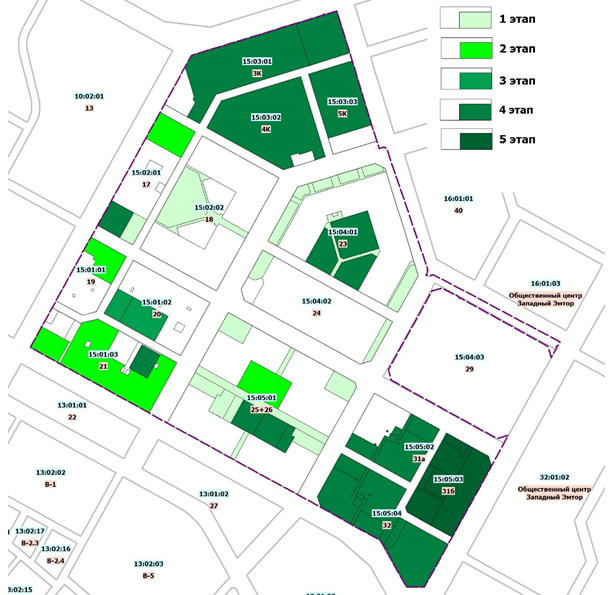 Рисунок1.7. На исходный год разработки проекта планировки территории фактическая численность населения составляет 29,7 тыс. человек.Проектная численность населения на 5 этап реализации проекта планировки территории составит 46,4 тыс. человек.II. Положениео характеристиках планируемого развития территории2.1. Плотность и параметры застройки территории:2.2. Основные технико-экономические показатели территории:III. Положениео характеристиках и этапах строительства, реконструкции объектов капитального строительства и объектов коммунальной, транспортной, социальной инфраструктур, необходимых для функционирования таких объектов и обеспечения жизнедеятельности граждан3.1. Объекты жилого назначения:_______________Примечания: ОИЗ - объект иного значения; П - планируемый к размещению.Проектом планировки территории предусмотрено развитие жилой                       застройки за счет строительства многоэтажных многоквартирных жилых домов высотностью до 13 этажей в восточной части района. Для хранения индивидуального автомобильного транспорта в пределах жилых микрорайонов предлагается размещение многоуровневых гаражных             комплексов, подземных парковок и открытых автомобильных парковок.3.2. Объекты производственного назначения.Зоны производственного назначения в границах проекта планировки               территории отсутствуют.3.3. Объекты общественно-делового назначения:_______________Примечания: ОИЗ - объект иного значения; П - планируемый к размещению.На первых этажах многоквартирных жилых домов предусмотрено размещение общественно-деловых объектов.В северной части района проектом планировки территории предлагаются к размещению здания торгового и административно-делового назначения. 3.4. Объекты социальной инфраструктуры:_______________Примечания: ОМЗ - объект местного значения; ОРЗ - объект регионального значения;                ОИЗ - объект иного значения; П - планируемый к размещению.Существующие и планируемые объекты образования и объекты физкультуры и спорта расположены в каждом микрорайоне.На первых этажах многоквартирных жилых домов предусмотрено размещение детских садов, подросткового клуба. 3.5. Объекты транспортной инфраструктуры.3.5.1. Улично-дорожная сеть:_______________Примечания: ОМЗ - объект местного значения; ОИЗ - объект иного значения; Р - планируемый к реконструкции; П - планируемый к размещению.С учетом функционального назначения улиц и дорог, интенсивности транспортного движения на отдельных участках улично-дорожная сеть разделена на следующие категории:- магистральные улицы районного значения с шириной проезжей                             части 14 м;- улицы и дороги местного значения с шириной проезжей части 6 м;- проезды с шириной проезжей части от 3,5 м до 6 м.Движение общественного транспорта в границах планировочного района 15 города Нижневартовска предлагается осуществлять по магистральным                 улицам общегородского значения регулируемого движения и магистральным улицам районного значения. Также проектом планировки территории предлагается строительство остановочных пунктов общественного пассажирского транспорта (4 объекта).В составе тротуаров или обособленно вдоль основных магистралей предусмотрены велосипедные дорожки шириной 1,5-2 м. Общая протяженность проектируемой сети велосипедных дорожек в пределах проектируемой территории составляет 1,19 км.Также проектом планировки территории предлагается размещение пешеходных переходов (8 объектов), размещение светофорных объектов (1 объект).3.5.2. Транспортное обслуживание:_______________Примечания: ОИЗ - объект иного значения; ОМЗ - объект местного значения; Р - планируемый к реконструкции; П - планируемый к размещению.Для обеспечения жителей планировочного района местами хранения индивидуальных легковых автомобилей, а также для временного размещения транспорта около административных и общественных зданий проектом планировки территории предусмотрено:- строительство стоянок (парковок) автомобилей (плоскостная стоянка            открытого хранения) - 92 объекта суммарной мощностью 5 348 машино-мест;- строительство стоянок (парковок) автомобилей (гараж/гараж-стоянка) - 14 объектов суммарной мощностью 3 629 машино-мест;- сохранение стоянок (парковок) автомобилей (плоскостная стоянка открытого хранения) - 163 объекта суммарной мощностью 3 319 машино-мест;- сохранение стоянок (парковок) автомобилей (гараж/гараж-стоянка) -                  4 объекта общей мощностью 228 машино-мест;- реконструкция стоянок (парковок) автомобилей (плоскостная стоянка          открытого хранения) - 4 объекта суммарной мощностью 464 машино-места;- ликвидация стоянок (парковок) автомобилей (плоскостная стоянка                 открытого хранения) - 4 объекта общей мощностью 2 003 машино-места.Согласно архитектурно-планировочным решениям на рассматриваемой территории к ликвидации запланированы:- иные объекты придорожного сервиса - 1 объект;- станция технического обслуживания - 1 объект;- станция автозаправочная - 1 объект.3.6. Объекты коммунальной инфраструктуры:_______________Примечания: ОМЗ - объект местного значения; П - планируемый к размещению; Р - планируемый к реконструкции.Водоснабжение. В соответствии с решениями генерального плана города Нижневартовска на территории планировочного района 15 города Нижневартовска предусмотрено строительство магистральных водопроводных сетей диаметром 315-400 мм общей протяженностью 2,061 км.Водоснабжение предусматривается от проектируемых магистральных             сетей, расположенных в границах проекта планировки территории.В связи с планируемым развитием территории района 15 города               Нижневартовска проектом планировки территории предусмотрено строительство водопроводных сетей диаметром 110-225 мм общей протяженностью             3,039 км.Общая протяженность водопроводных сетей (с учетом сохраняемых), находящихся на территории планировочного района 15 города Нижневартовска, составит 5,18 км.Водоотведение. В соответствии с решениями генерального плана города Нижневартовска на территории планировочного района 15 города Нижневартовска мероприятиями по развитию системы водоотведения предусмотрено строительство сетей водоотведения диаметром 150-315 мм общей протяженностью 2,79 км.Отвод стоков с проектируемой территории предполагается в сторону проектируемых магистральных сетей водоотведения, предлагаемых к размещению на улично-дорожной сети за границами территории планировочного района                  15 города Нижневартовска.В связи с планируемым развитием территории планировочного района             15 города Нижневартовска проектом планировки территории предусмотрено:                 - строительство сетей водоотведения диаметром 160-250 мм общей                 протяженностью 4,91 км;- реконструкция сетей водоотведения диаметром 150-250 мм общей                  протяженностью 0,06 км.Общая протяженность сетей водоотведения (с учетом сохраняемых), находящихся на территории планировочного района 15 города Нижневартовска,                 составит 32,32 км.Теплоснабжение. В связи с планируемым развитием территории планировочного района 15 города Нижневартовска проектом планировки территории предусмотрено строительство распределительных сетей теплоснабжения                    диаметром 108-159 мм общей протяженностью 0,78 км в двухтрубном исполнении.Общая протяженность тепловых сетей (с учетом сохраняемых), находящихся на территории планировочного района 15 города Нижневартовска, составит 5,45 км в двухтрубном исполнении.Газоснабжение. Проектом планировки территории строительство объектов газоснабжения не предусмотрено. Электроснабжение. В связи с планируемым развитием территории планировочного района 15 города Нижневартовска проектом планировки территории предусмотрено:- строительство ТП 10/0,4 кВ (16 объектов);- реконструкция ТП-17/4 с увеличением мощности до 2х1000 кВА;- строительство кабельных ЛЭП напряжением 0,4 кВ протяженностью                 12 км;- строительство кабельных ЛЭП напряжением 10 кВ протяженностью                  4,8 км.Суммарная максимальная электрическая нагрузка (в режиме пикового              потребления энергии) в границах планировочного района 15 города Нижневартовска составляет 38,58 МВт, с учетом потерь при транспортировке электроэнергии - 42,44 МВт.Связь и информатизация. В связи с планируемым развитием территории планировочного района 15 города Нижневартовска проектом планировки территории предусмотрено строительство линейно-кабельных сооружений электросвязи для прокладки волоконно-оптической линии связи протяженностью                 8,22 км. 3.7. Рекреация.Проектом планировки территории предлагается:- создание и благоустройство бульваров как в застроенной части района,   так и на территории кварталов, подлежащих застройке;- размещение скверов в юго-восточной части района на свободных неразграниченных территориях с размещением объектов спорта и рекреации.3.8. Инженерная подготовка и инженерная защита территории:_________________Примечания: ОМЗ - объект местного значения; П - планируемый к размещению.Проектом планировки территории для обеспечения сбора и отвода поверхностных сточных вод выполнена вертикальная планировка территории планировочного района 15 города Нижневартовска по проектируемым улицам и проездам. Сбор поверхностных вод с проектируемой территории предлагается осуществлять в проектируемую ливневую канализацию, расположенную вдоль улиц, c последующим сбросом в водные объекты. Перед выпусками необходимо предусмотреть устройство очистных сооружений.В границах проектируемой территории планировочного района 15 города Нижневартовска предусмотрено строительство канализации дождевой самотечной закрытой общей протяженностью 6,2 км.3.9. Объекты иного назначения:_______________Примечания: ОМЗ - объект местного значения; П - планируемый к размещению.IV. Перечень мероприятий по охране окружающей средыГрадостроительные ограничения и особые условия использования                      территории:Приложение 2 к постановлениюадминистрации городаот 26.02.2021 №149Чертеж планировки территории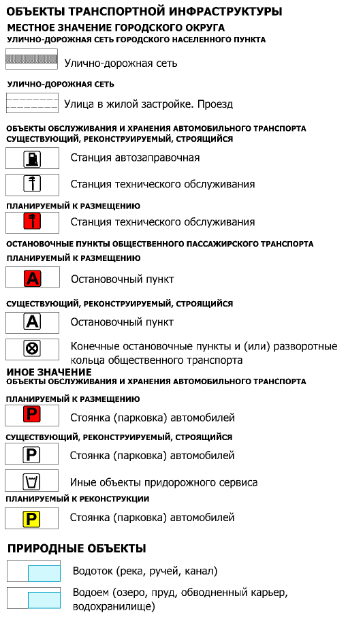 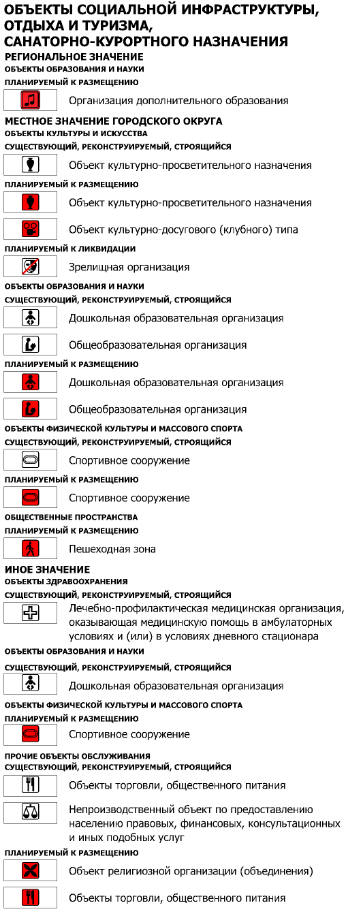 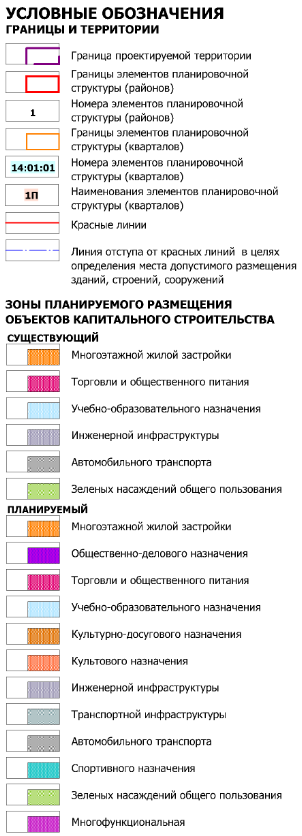 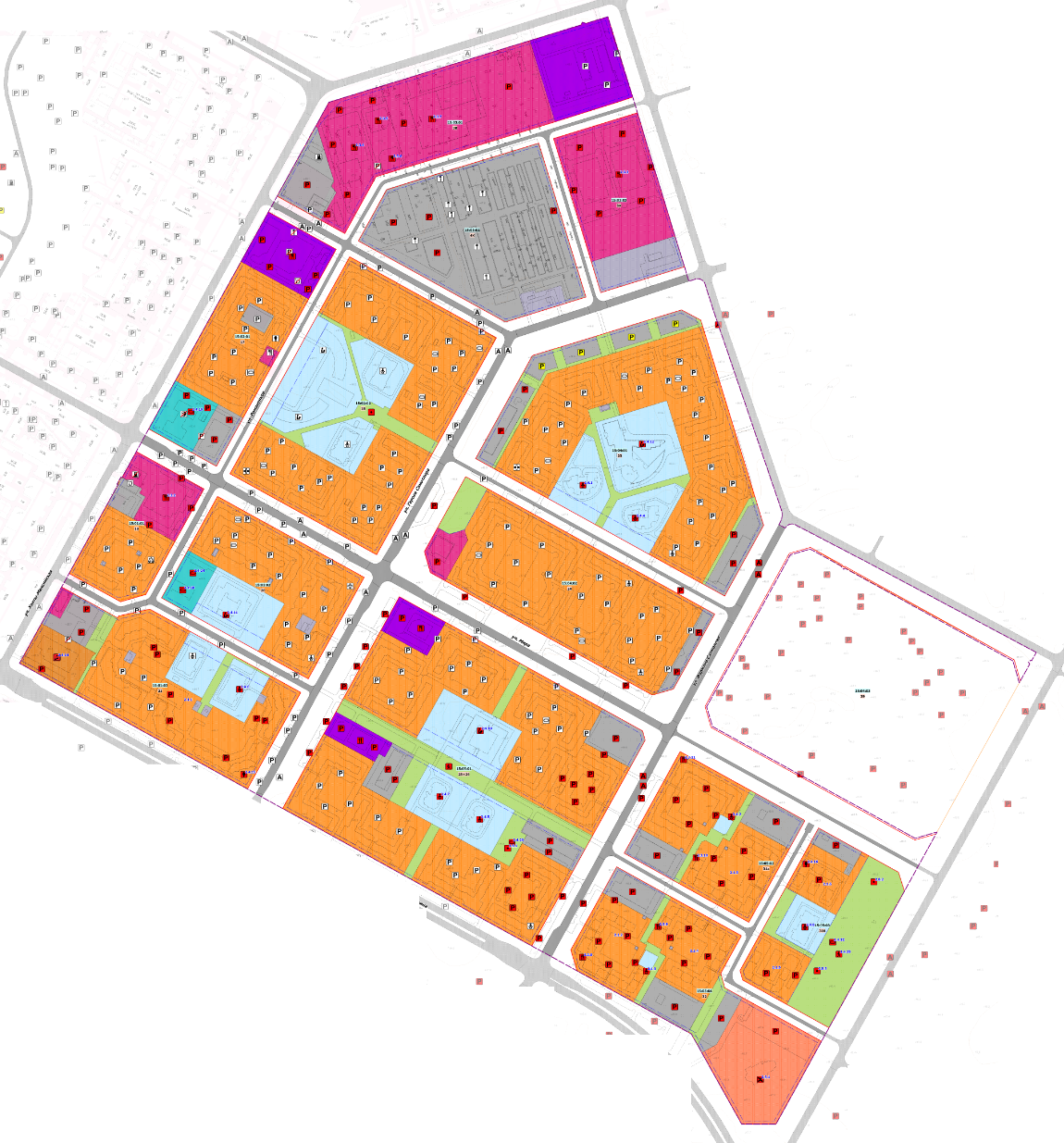 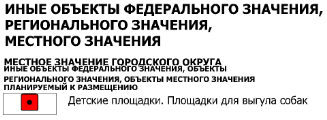 Чертеж красных линий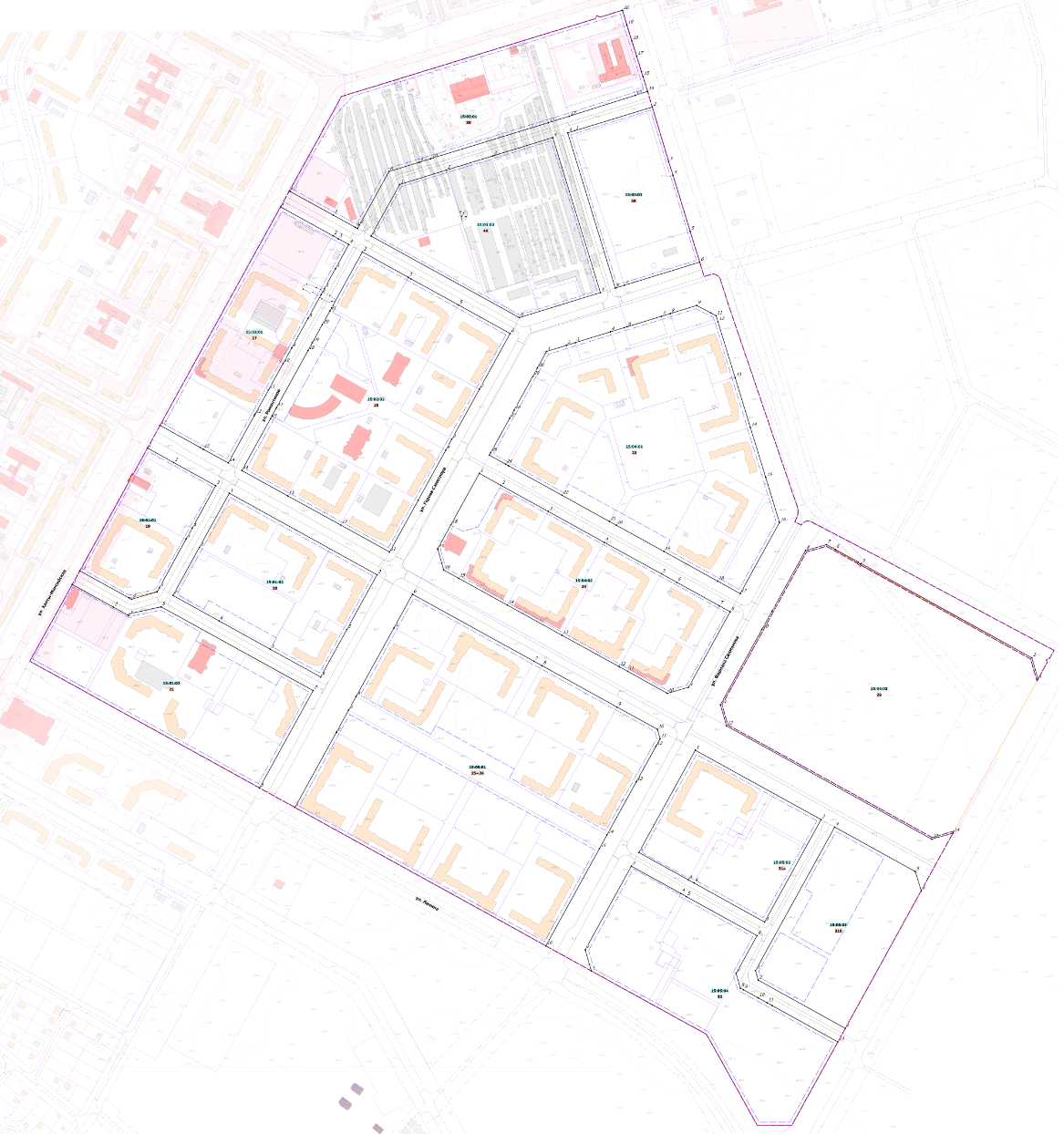 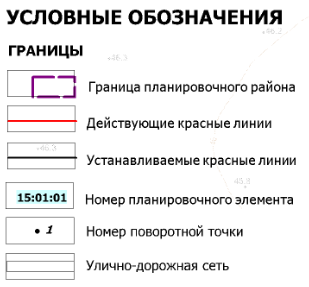 Схема использования территории в период подготовки проекта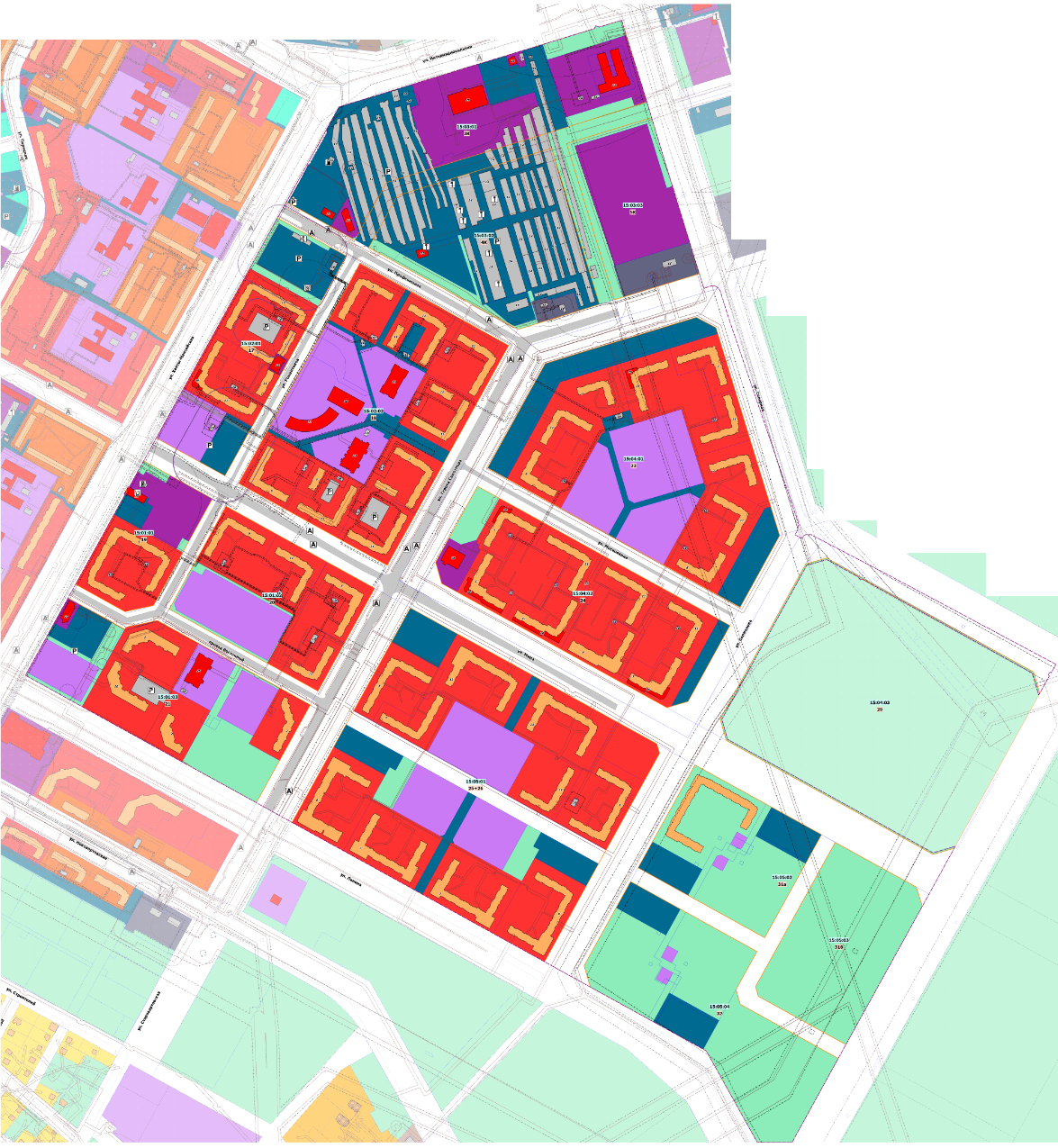 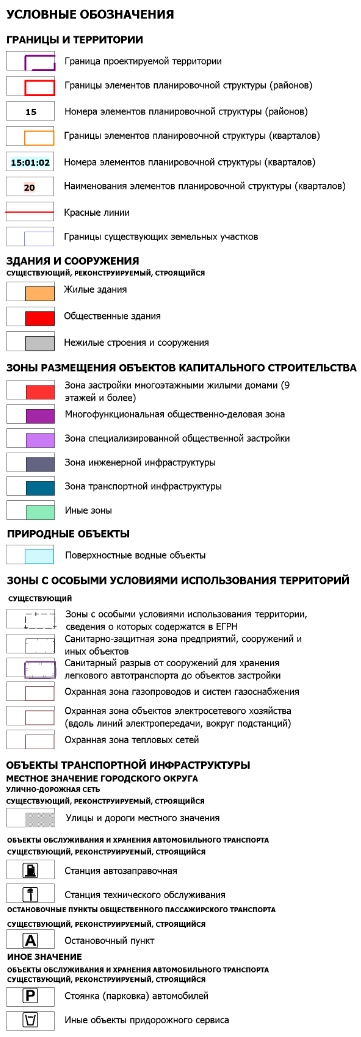 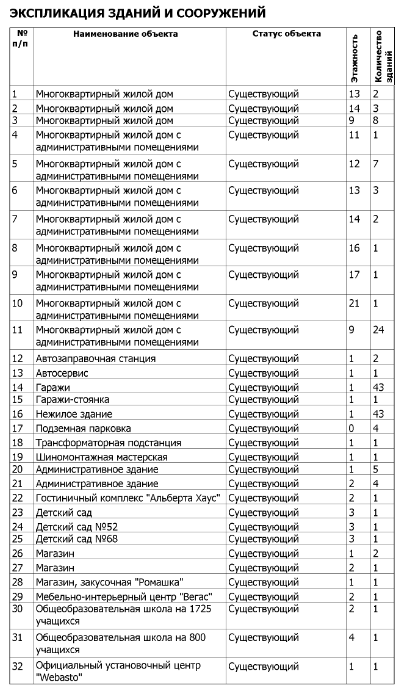 Схема улично-дорожной сети и движения транспорта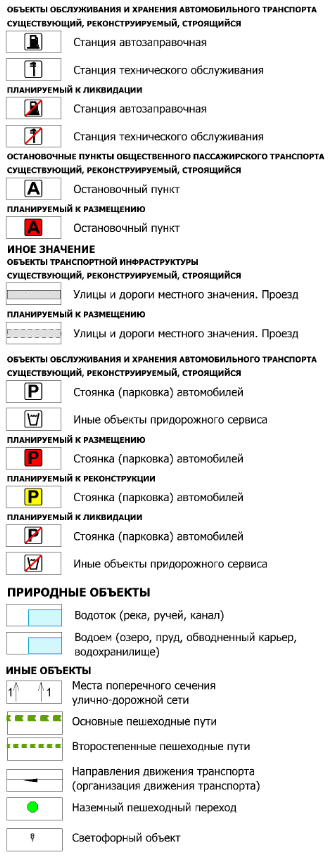 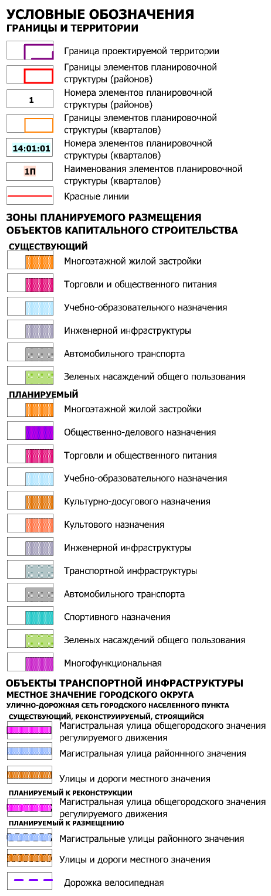 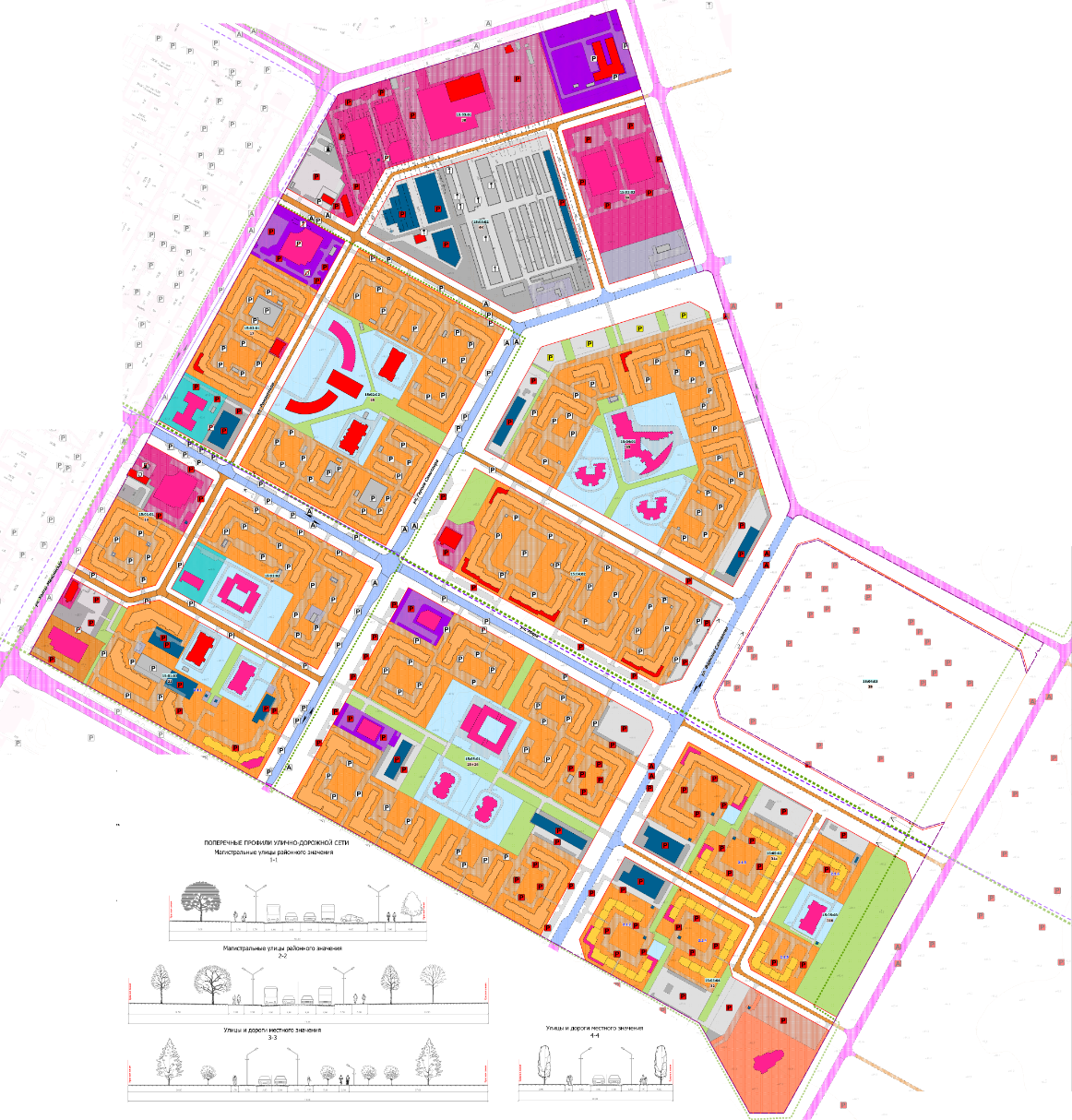 Схема инженерной инфраструктуры и связи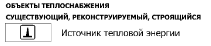 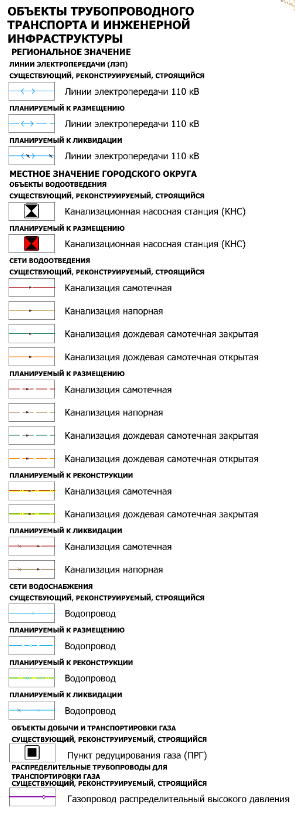 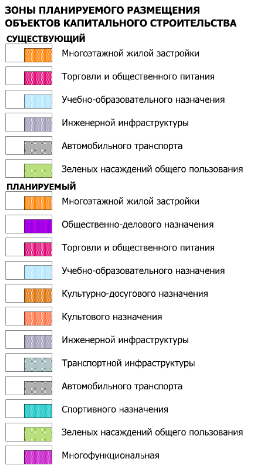 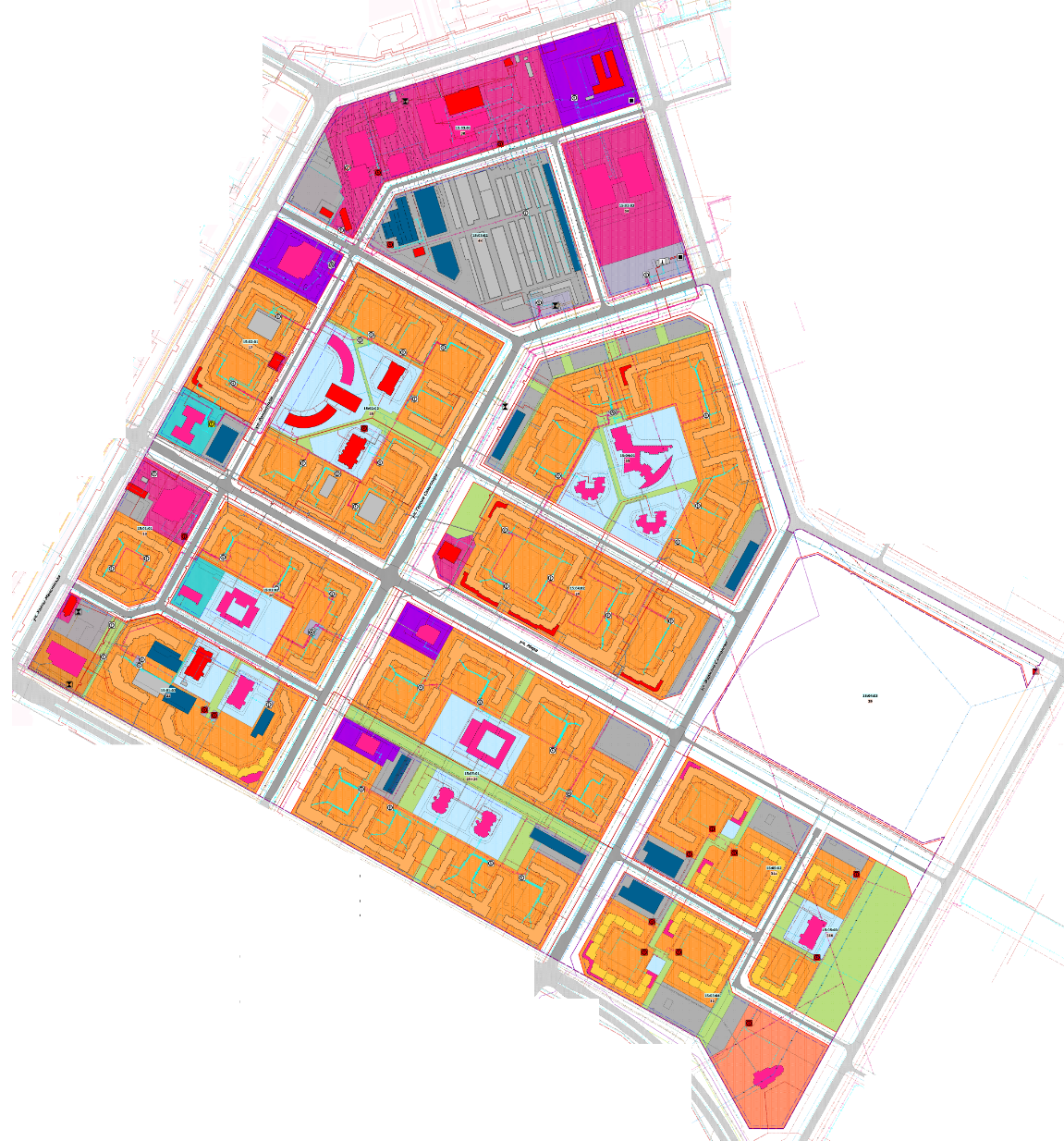 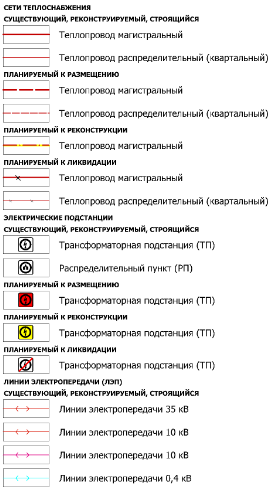 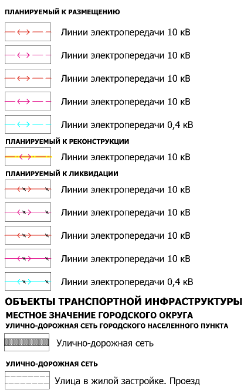 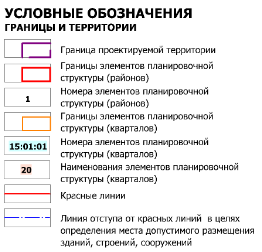 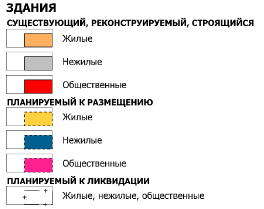 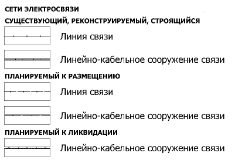 Схема границ зон с особыми условиями использования территорий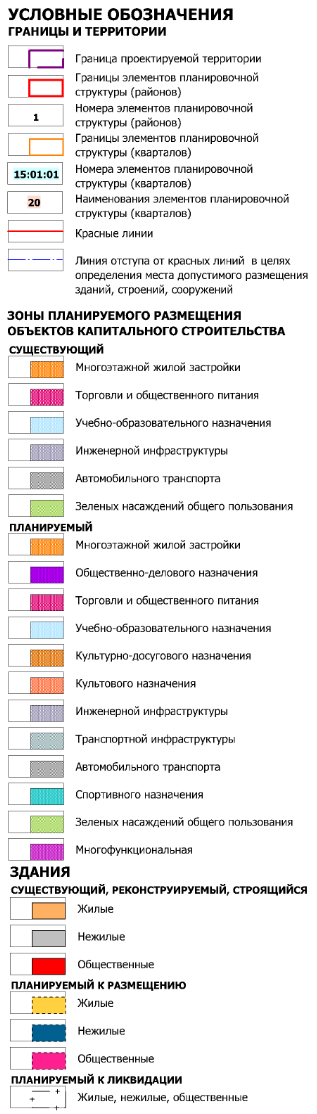 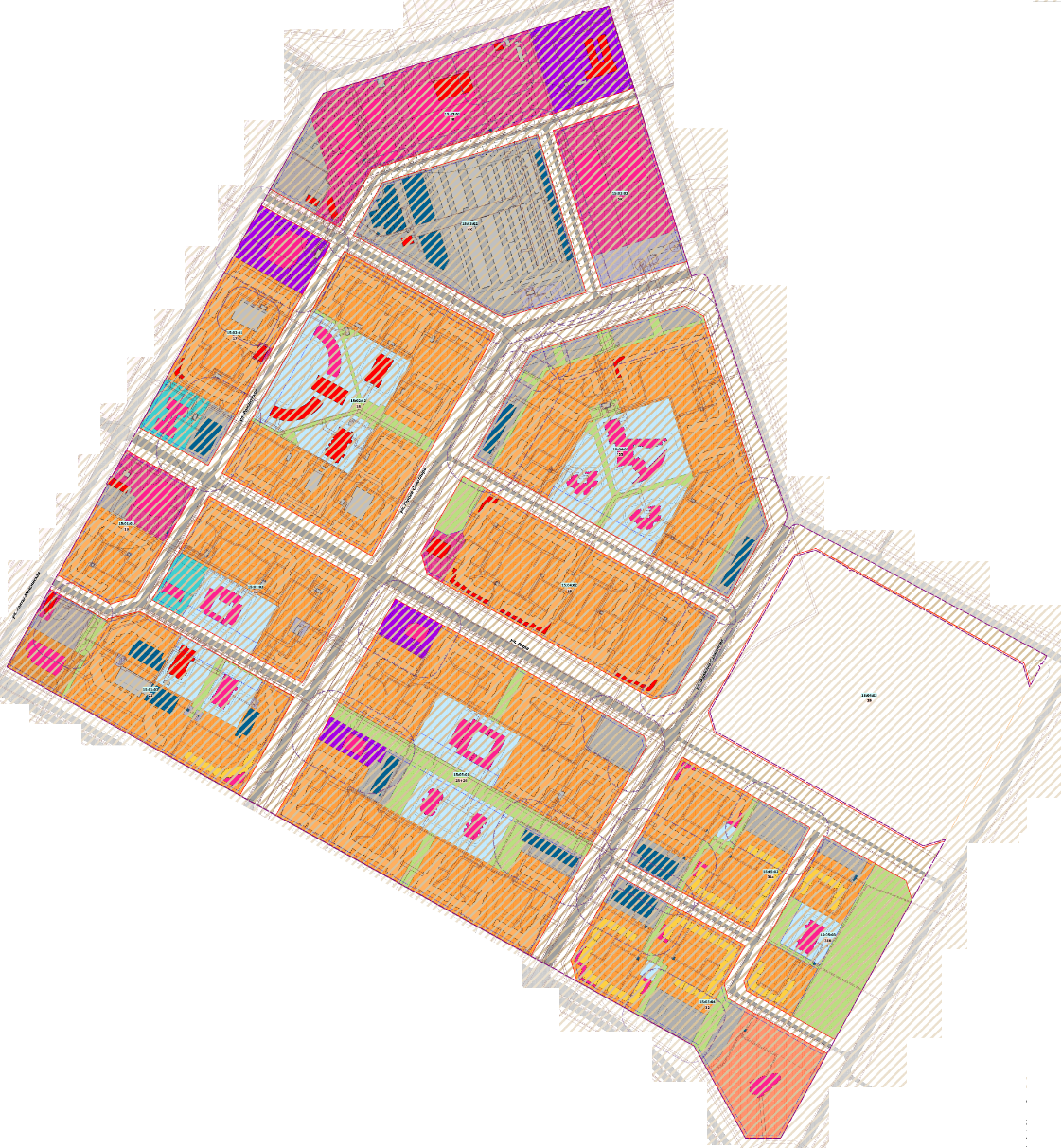 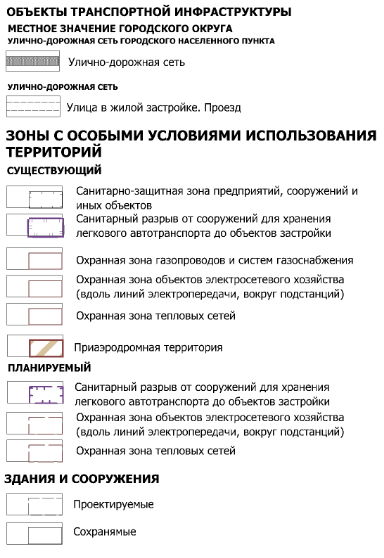 Схема границ территорий, подверженных риску возникновения 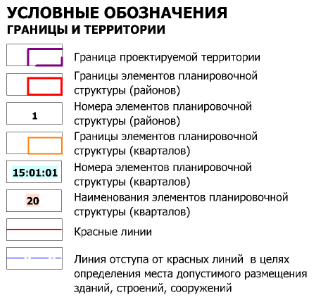 чрезвычайных ситуаций природного, техногенного характера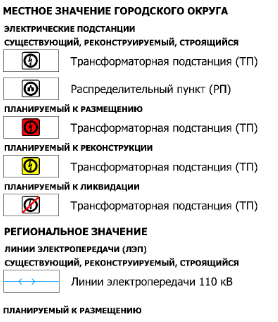 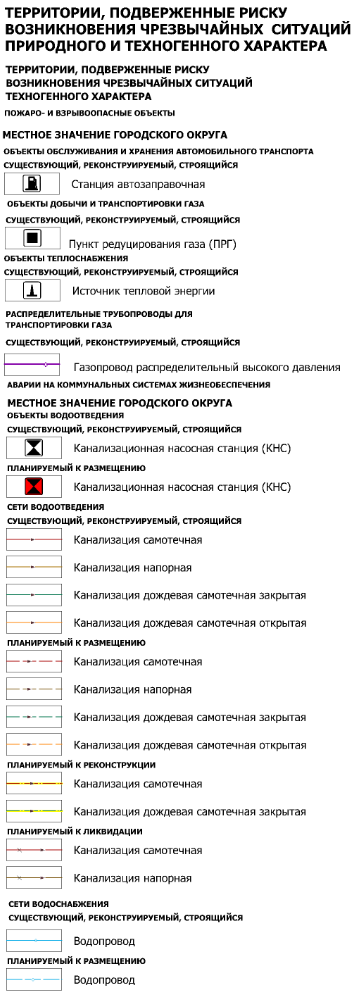 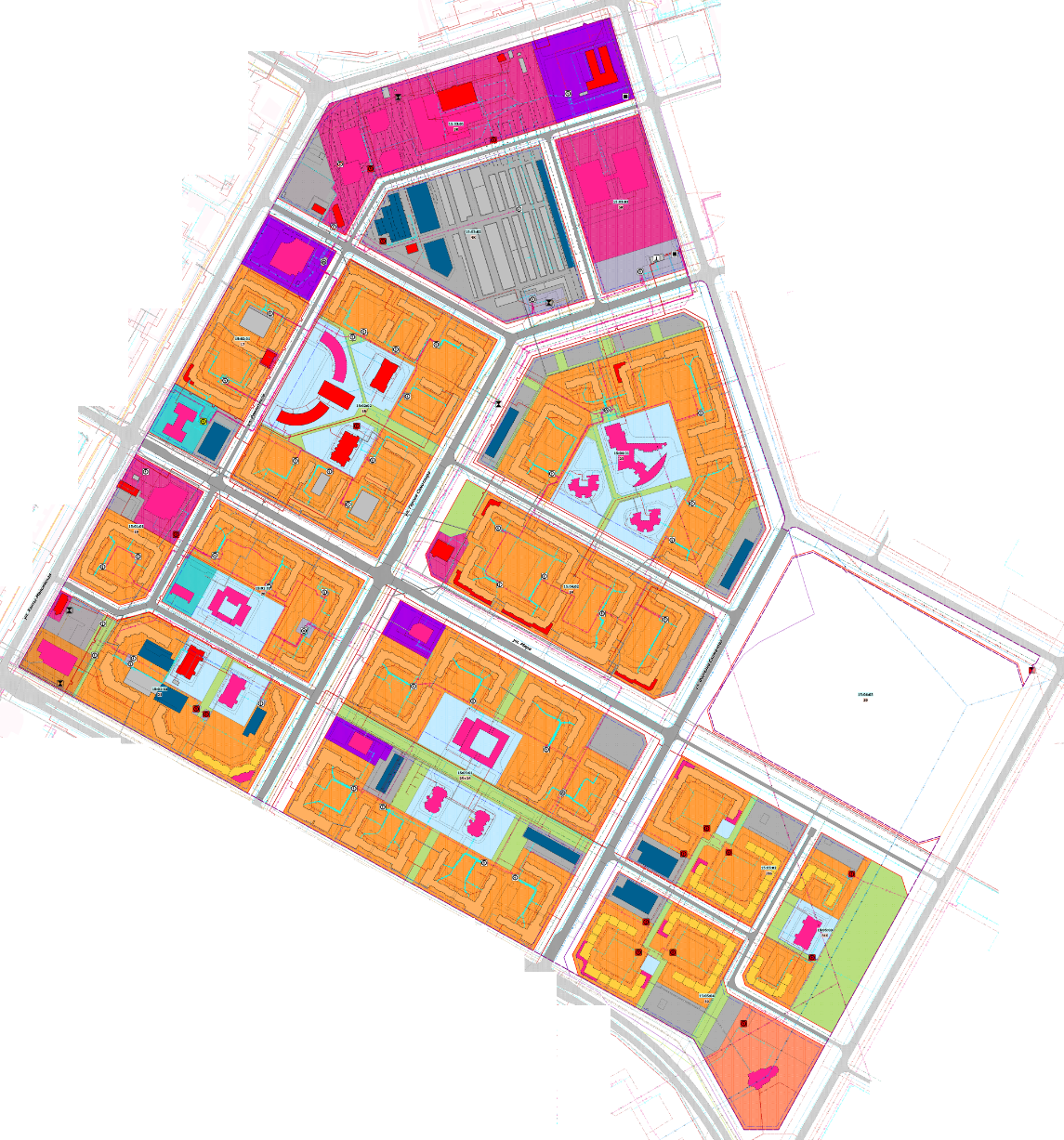 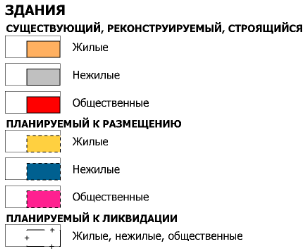 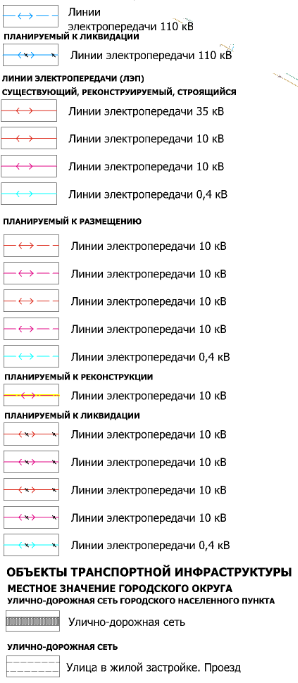 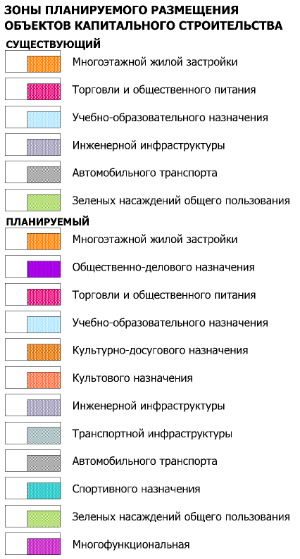 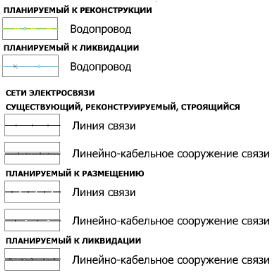 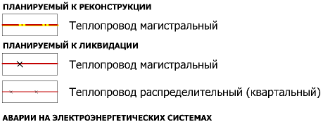 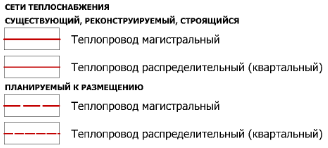 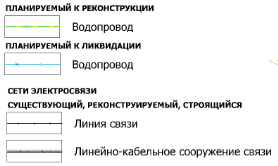 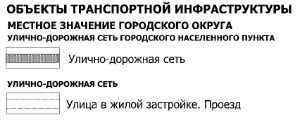 Эскизный вариант планировочных или объемно-пространственных решений застройки территории в соответствии с проектом планировки территории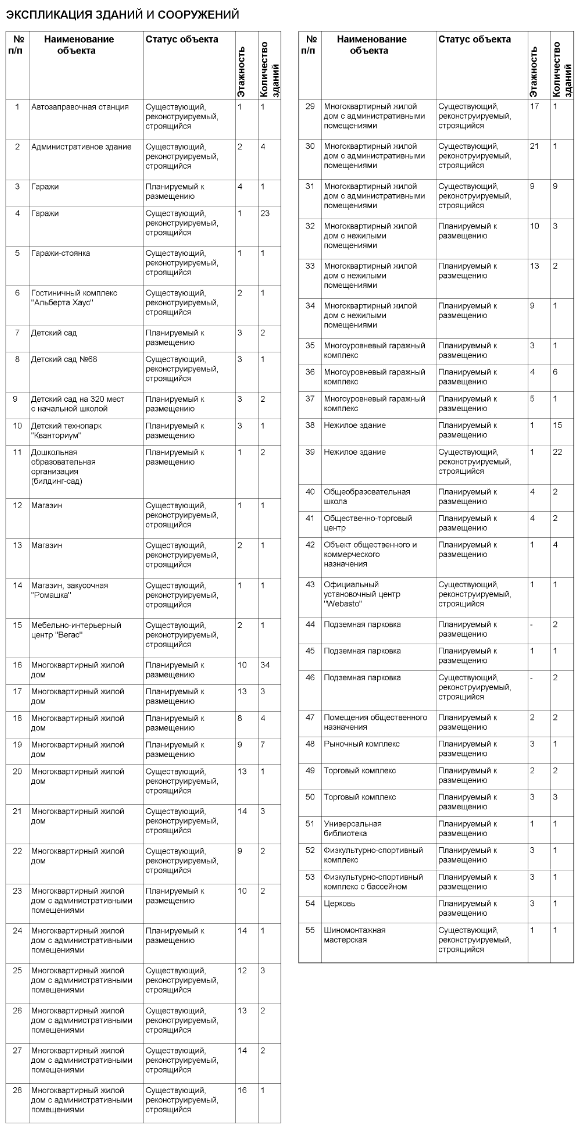 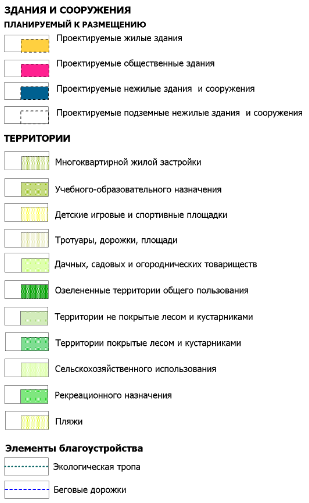 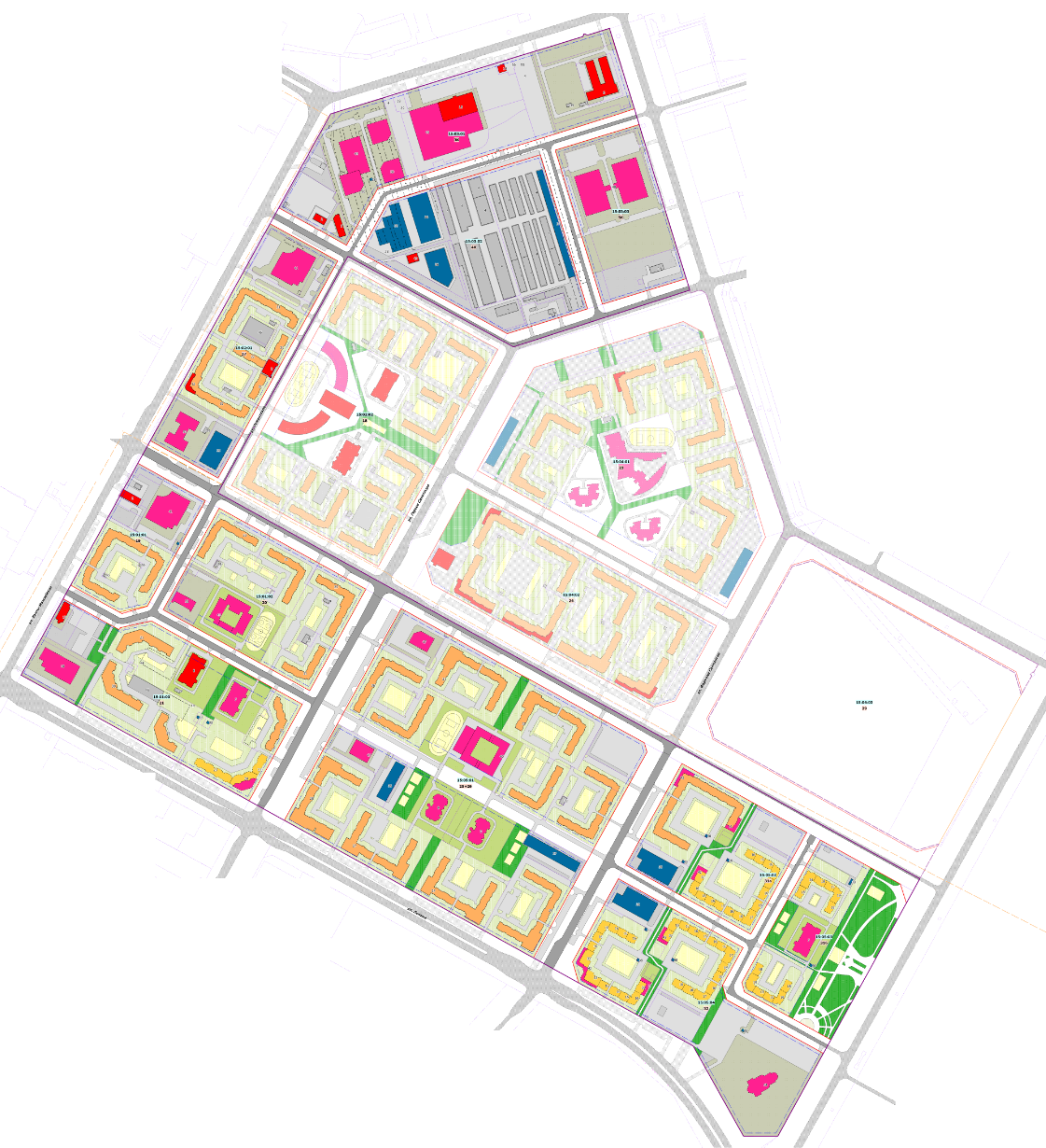 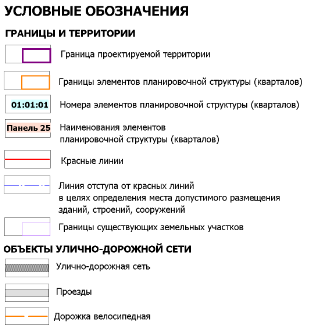 №п/пНаименование зоны планируемого размещения объектов капитального строительстваПредельные размеры земельных участков,в том числе их площадьПредельная этажность/предельная высотаМаксимальный процент застройкиМаксимальный коэффициент плотности застройкиМинимальные отступы от красных линий1.Зона жилого назначения,             в том числе:1.многоэтажной жилой            застройки-14 этажей3,8 кв.м/га5 м2.Зона общественно-делового назначения, в том числе:2.спортивного назначения-4 этажа35%1,2 кв.м/га5 м2.общественно-делового назначения-4 этажа 35%0,95 кв.м/га5 м2.торговли и общественного питания-4 этажа35%1,1 кв.м/га5 м2.учебно-образовательного назначения-4 этажа25%0,95 кв.м/га25 м2.культурно-досугового назначения-4 этажа35%0,85 кв.м/га5 м2.культового назначения-3 этажа10%0,3 кв.м/га5 м3.Зона автомобильного транспорта-4 этажа50%1,6 кв.м/га5 м4.Зона зеленых насаждений            общего пользования-----5.Зона инженерной инфраструктуры-2 этажа80%0,05 кв.м/га5 м№п/пНаименование показателяЕдиницаизмеренияСовременноесостояниеРасчетный срокI. ТЕРРИТОРИЯI. ТЕРРИТОРИЯI. ТЕРРИТОРИЯI. ТЕРРИТОРИЯI. ТЕРРИТОРИЯ1.1.Территория в границах проекта планировки территории, в том числе:га192,1192,11.1.Территория в границах проекта планировки территории, в том числе:%1001001.1.1.Зона жилого назначения, в том числе:га61,3731.1.1.Зона жилого назначения, в том числе:%31,9353,171.1.1.многоэтажной жилой застройкига61,3731.1.1.многоэтажной жилой застройки%31,9353,171.1.2.Зона общественно-делового назначения, в том числе:га29,842,81.1.2.Зона общественно-делового назначения, в том числе:%15,5231,171.1.2.общественно-делового назначенияга-5,61.1.2.общественно-делового назначения%-4,071.1.2.торговли и общественного питанияга-14,21.1.2.торговли и общественного питания%-10,341.1.2.учебно-образовательного назначенияга-171.1.2.учебно-образовательного назначения%-12,381.1.2.культурно-досугового назначенияга-11.1.2.культурно-досугового назначения%-0,731.1.2.культового назначенияга-3,31.1.2.культового назначения%-2,41.1.2.спортивного назначенияга-1,71.1.2.спортивного назначения%-1,21.1.3.Зона инженерной инфраструктурыга1,31,71.1.3.Зона инженерной инфраструктуры%0,681,21.1.4.Зона автомобильного транспортага25,219,81.1.4.Зона автомобильного транспорта%13,1214,421.2.Общая площадь проектируемой территории    общего пользования, в том числе:га74,554,81.2.Общая площадь проектируемой территории    общего пользования, в том числе:%38,7528,521.2.зеленые насаждения общего пользованияга28,510,41.2.зеленые насаждения общего пользования%14,845,411.2.улицы, дороги, площадига4644,41.2.улицы, дороги, площади%23,9123,111.2.прочие территории общего пользованияга--1.2.прочие территории общего пользования%--1.3.Плотность застройкитыс. кв.м/га--II. НАСЕЛЕНИЕII. НАСЕЛЕНИЕII. НАСЕЛЕНИЕII. НАСЕЛЕНИЕII. НАСЕЛЕНИЕ2.1.Общая численность населениятыс. чел.38,846,42.1.Общая численность населения% прироста от существующей численности населения-202.2.Плотность населениячел./га186242III. ЖИЛИЩНЫЙ ФОНДIII. ЖИЛИЩНЫЙ ФОНДIII. ЖИЛИЩНЫЙ ФОНДIII. ЖИЛИЩНЫЙ ФОНДIII. ЖИЛИЩНЫЙ ФОНД3.1.Средняя обеспеченность населения площадью жилых помещенийкв.м площади жилых помещений на 1 человека17,9193.2.Общий объем жилищного фонда, в том числе:тыс. кв.мплощади жилых помещений693,4877,93.2.1.Многоэтажные многоквартирные жилые дома (9 этажей и выше)тыс. кв.мплощади жилых помещений693,4877,93.2.1.Многоэтажные многоквартирные жилые дома (9 этажей и выше)количество домов511113.2.1.Многоэтажные многоквартирные жилые дома (9 этажей и выше)% от общего объема жилищного фонда1001003.3.Общий объем нового жилищного строительства, в том числе:тыс. кв.мплощади жилых помещений49,2135,43.3.Общий объем нового жилищного строительства, в том числе:количество домов3573.3.Общий объем нового жилищного строительства, в том числе:% от общего объема жилищного фонда7153.3.1.Многоэтажные многоквартирные жилые дома (9 этажей и выше)тыс. кв.мплощади жилых помещений49,2135,43.3.1.Многоэтажные многоквартирные жилые дома (9 этажей и выше)количество домов3573.3.1.Многоэтажные многоквартирные жилые дома (9 этажей и выше)% от общего объема нового жилищного строительства1001003.4.Существующий сохраняемый жилищный фонд, в том числе:тыс. кв.мплощади жилых помещений-742,63.4.Существующий сохраняемый жилищный фонд, в том числе:количество домов-543.4.Существующий сохраняемый жилищный фонд, в том числе:% от общего объема существующего жилищного фонда-1003.4.1.Многоэтажные многоквартирные жилые дома (9 этажей и выше)тыс. кв.мплощади жилых помещений-742,63.4.1.Многоэтажные многоквартирные жилые дома (9 этажей и выше)количество домов-543.4.1.Многоэтажные многоквартирные жилые дома (9 этажей и выше)% от общего объема сохраняемого жилищного фонда-1003.5.Обеспеченность жилищного фонда:3.5.централизованным водопроводом% от общего жилищного фонда1001003.5.централизованной канализацией% от общего жилищного фонда1001003.5.централизованным теплоснабжением% от общего жилищного фонда1001003.5.централизованным электроснабжением% от общего жилищного фонда1001003.5.централизованным газоснабжением% от общего жилищного фонда003.5.связью% от общего жилищного фонда1001003.6.Плотность жилой застройкитыс. кв.м общей площади на га51116794IV. СОЦИАЛЬНАЯ ИНФРАСТРУКТУРАIV. СОЦИАЛЬНАЯ ИНФРАСТРУКТУРАIV. СОЦИАЛЬНАЯ ИНФРАСТРУКТУРАIV. СОЦИАЛЬНАЯ ИНФРАСТРУКТУРАIV. СОЦИАЛЬНАЯ ИНФРАСТРУКТУРА4.1.Образовательные организации:4.1.1.Дошкольные образовательные организации (без учета коммерческого сектора)мест103535454.1.1.Дошкольные образовательные организации (без учета коммерческого сектора)мест на 1000 человек27784.1.2.Общеобразовательные организациимест82551004.1.2.Общеобразовательные организациимест на 1000 человек211124.1.3.Организации дополнительного образования (без учета коммерческого сектора)мест405784.2.Организации культуры и искусства:4.2.1.Библиотекиобъектов134.3.Спортивные сооружения (все виды объектов)человек (ЕПС)2175514.3.Спортивные сооружения (все виды объектов)человек (на 1000 человек в возрасте от 3 до 79 лет) (ЕПС)6124.4.Объекты здравоохранения (медицинские организации, включая все корпуса)объектов444.5.Объекты социальной инфраструктуры, рекомендуемые для размещения за счет частных     инвестиций (с учетом помещений, встроенных               в проектируемые жилые дома)кв.м общей площади-85,9V. ТРАНСПОРТНАЯ ИНФРАСТРУКТУРАV. ТРАНСПОРТНАЯ ИНФРАСТРУКТУРАV. ТРАНСПОРТНАЯ ИНФРАСТРУКТУРАV. ТРАНСПОРТНАЯ ИНФРАСТРУКТУРАV. ТРАНСПОРТНАЯ ИНФРАСТРУКТУРА5.1.Протяженность улично-дорожной сети, в том числе:5.1.1.Магистральные улицы районного значениякм1,543,485.1.2.Улицы и дороги местного значениякм1,984,945.1.3.Проездыкм1749995036385.2.Общая протяженность улично-дорожной сети     с капитальным типом покрытиякм2084395819985.3.Объекты транспортной инфраструктуры, в том числе:5.3.1.Стоянки для хранения легковых автомобилеймашино-мест5550129885.4.Обеспеченность населения индивидуальными легковыми автомобилямиавтомобилейна 1000 человек429605VI. ИНЖЕНЕРНАЯ ИНФРАСТРУКТУРА И БЛАГОУСТРОЙСТВО ТЕРРИТОРИИVI. ИНЖЕНЕРНАЯ ИНФРАСТРУКТУРА И БЛАГОУСТРОЙСТВО ТЕРРИТОРИИVI. ИНЖЕНЕРНАЯ ИНФРАСТРУКТУРА И БЛАГОУСТРОЙСТВО ТЕРРИТОРИИVI. ИНЖЕНЕРНАЯ ИНФРАСТРУКТУРА И БЛАГОУСТРОЙСТВО ТЕРРИТОРИИVI. ИНЖЕНЕРНАЯ ИНФРАСТРУКТУРА И БЛАГОУСТРОЙСТВО ТЕРРИТОРИИ6.1.Водоснабжение:6.1.1.Водопотребление, в том числе:тыс. куб.м/сут.-9,1936.1.1.на хозяйственно-питьевые нуждытыс. куб.м/сут.-8,3576.1.1.на производственные нуждытыс. куб.м/сут.-0,8366.1.2.Среднесуточное водопотребление на 1 человека, в том числе:л/сут./чел.-1506.1.2.на хозяйственно-питьевые нуждытыс. куб.м/сут.-1506.1.3.Протяженность сетейкм14,319,4036.2.Водоотведение (канализация):тыс. куб.м/сут.-9,1936.2.1.Общее поступление сточных вод, в том числе:тыс. куб.м/сут.-8,3576.2.1.хозяйственно-бытовые сточные водытыс. куб.м/сут.-0,8366.2.1.производственные сточные водытыс. куб.м/сут.--6.2.2.Протяженность сетейкм0,8360,8366.3.Электроснабжение:6.3.1.Потребность в электроэнергии, в том числе          на производственные нуждымлн. кВт*ч/год-95,836.3.2.Потребление электроэнергии на 1 человека               в год, в том числе на коммунально-бытовые нуждыкВт*ч/год-32006.3.3.Протяженность сетейкм69,983,86.4.Теплоснабжение:6.4.1.Потребление тепла, в том числе на коммунально-бытовые нуждыГкал/год-3379846.4.2.Производительность централизованных источников теплоснабжения, в том числе:Гкал/час43436.4.2.ТЭЦ (АТЭС, АСТ)Гкал/час--6.4.2.котельныеГкал/час43436.4.3.Протяженность тепловых сетей (двухтрубная)км10,8514,586.5.Газоснабжение:6.5.1.Удельный вес газа в топливном балансе населенного пункта%1001006.5.2.Потребление газа, в том числе:млн. куб.м/год08,16.5.2.на производственные нуждымлн. куб.м/год-06.5.2.на коммунально-бытовые нуждымлн. куб.м/год-8,16.5.3.Источники подачи газамлн. куб.м/год-8,16.6.Связь:6.6.1.Обеспеченность населения телефонной сетью общего пользованияточек доступа на 1000 человек-4006.7.Территории, требующие проведения специальных мероприятий по инженерной подготовкега--6.8.Протяженность сетей ливневой канализации, из них закрытойкм-6,2Элементпланировочной структуры (квартал)Тип жилой застройкиНомер на чертежеОбщая площадь зданий (тыс. кв.м)ЗначениеСтатусОчередность (год)15:01:03 (21)многоэтажная жилая застройка2.1.122,078ОИЗП2022 год15:05:04 (32)многоэтажная жилая застройка2.1.239,982ОИЗП2029 год15:05:02 (31а)многоэтажная жилая застройка2.1.342,249ОИЗП2029 год15:05:04 (32)многоэтажная жилая застройка2.1.442,769ОИЗП2029 год15:05:03 (31б)многоэтажная жилая застройка2.1.515,565ОИЗП2034 год15:05:03 (31б)многоэтажная жилая застройка2.1.615,682ОИЗП2034 годЭлементпланировочнойструктуры(квартал)НаименованиеобъектаНомерна чертежеМощностьМощностьЗначениеСтатусОчередностьЭлементпланировочнойструктуры(квартал)НаименованиеобъектаНомерна чертежеед. изм.значениеЗначениеСтатусОчередность15:05:04 (32)церковь2.3.1объект1ОИЗП2029 год15:01:01 (19)общественно-торговый центр2.3.2общая площадь здания,комплекса зданий(кв.м)12362ОИЗП2022 год15:03:03 (5К)крытый сельскохозяйственный рынок2.3.3общая площадь здания,комплекса зданий(кв.м)19817ОИЗП2029 год15:03:03 (5К)крытый сельскохозяйственный рынок2.3.3количество рабочих (операционных) мест (единиц)50ОИЗП2029 год15:03:01 (3К)торговый комплекс2.3.4общая площадь здания,комплекса зданий (кв.м)8230ОИЗП2029 год15:03:01 (3К)торговый комплекс2.3.5общая площадь здания,комплекса зданий (кв.м)3723ОИЗП2029 год15:03:01 (3К)торговый комплекс2.3.6общая площадь здания,комплекса зданий (кв.м)3723ОИЗП2029 год15:03:01 (3К)многофункциональный комплекс2.3.7общая площадь здания,комплекса зданий (кв.м)12019ОИЗП2029 год15:05:04 (32)объект общественного и коммерческого назначения2.3.8общая площадь здания,комплекса зданий (кв.м)1323ОИЗП2029 год15:05:04 (32)объект общественного и коммерческого назначения2.3.9общая площадь здания,комплекса зданий (кв.м)574ОИЗП2029 год15:05:02 (31а)объект общественного и коммерческого назначения2.3.10общая площадь здания,комплекса зданий (кв.м)568ОИЗП2029 год15:05:02 (31а)объект общественного и коммерческого назначения2.3.11общая площадь здания,комплекса зданий (кв.м)738ОИЗП2029 годЭлемент планировочной структуры (квартал)Наименование объектаНомер на чертежеМощностьМощностьЗначениеСтатусОчередностьЭлемент планировочной структуры (квартал)Наименование объектаНомер на чертежеед. изм.значениеЗначениеСтатусОчередность15:04:01 (квартал 23)дошкольная образовательная организация2.4.1вместимость здания(комплекса зданий)образовательной организации, число мест для детей, учащихся, студентов320ОМЗП2029 год15:05:02 (квартал 31а)дошкольная образовательная организация (билдинг-сад)2.4.2вместимость здания(комплекса зданий)образовательной организации, число мест для детей, учащихся, студентов100ОМЗП2029 год15:05:04 (квартал 32)дошкольная образовательная организация (билдинг-сад)2.4.3вместимость здания(комплекса зданий)образовательной организации, число мест для детей, учащихся, студентов100ОМЗП2029 год15:04:01 (квартал 23)дошкольная образовательная организация2.4.4вместимость здания(комплекса зданий)образовательной организации, число мест для детей, учащихся, студентов320ОМЗП2029 год15:05:01 (кварталы 25+26)дошкольная образовательная организация2.4.5вместимость здания(комплекса зданий)образовательной организации, число мест для детей, учащихся, студентов320ОМЗП2029 год15:01:03 (квартал 21)дошкольная образовательная организация2.4.6вместимость здания(комплекса зданий)образовательной организации, число мест для детей, учащихся, студентов320ОМЗП2029 год15:05:01 (кварталы 25+26)дошкольная образовательная организация2.4.7вместимость здания(комплекса зданий)образовательной организации, число мест для детей, учащихся, студентов320ОМЗП2029 год15:05:03 (квартал 31б)дошкольная образовательная организация2.4.8вместимость здания(комплекса зданий)образовательной организации, число мест для детей, учащихся, студентов320ОМЗП2034 год15:05:01 (кварталы 25+26)средняя общеобразовательная школа2.4.10вместимость здания(комплекса зданий)образовательной организации, число мест для детей, учащихся, студентов1125ОМЗП2022 год15:01:02 (квартал 20)средняя общеобразовательная школа2.4.11вместимость здания(комплекса зданий)образовательной организации, число мест для детей, учащихся, студентов 1125ОМЗП2024 год15:04:01 (квартал 23)средняя общеобразовательная школа2.4.12вместимость здания(комплекса зданий)образовательной организации, число мест для детей, учащихся, студентов1125ОМЗП2029 год15:01:03 (квартал 21)детский технопарк "Кванториум"2.4.14вместимость здания(комплекса зданий)образовательной организации, число мест для детей, учащихся, студентов1000ОРЗП2022 год15:01:03 (квартал 21)универсальная библиотека2.4.15объект1ОМЗП2022 год15:05:03 (квартал 31б)универсальная библиотека2.4.16объект1ОМЗП2034 год15:01:02 (квартал 20)физкультурно-спортивный комплекс2.4.18единовременная пропускная способность (чел.)75ОМЗП2024 год15:02:01 (квартал 17)физкультурно-спортивный комплекс с бассейном2.4.19единовременная пропускная способность (чел.)174ОМЗП2029 год15:05:01 (кварталы 25+26)многофункциональная спортивная площадка2.4.20единовременная пропускная способность (чел.)25ОМЗП2029 год15:05:03 (квартал 31б)многофункциональная спортивная площадка2.4.22единовременная пропускная способность (чел.)30ОМЗП2040 год15:01:02 (квартал 20)многофункциональная спортивная площадка2.4.24единовременная пропускная способность (чел.)30ОИЗП2024 год15:05:03 (квартал 31б)сквер2.4.25объект1ОМЗП2034 годЭлементпланировочной структуры (квартал)Категория улиц и дорогЧисло полос движенияШирина проезжей части (м)Общая протяженность(км)Общая площадь покрытия (кв.м)Ширинапешеходнойчасти тротуара(м)ЗначениеСтатусОчередностьПланировочный район 15 города Нижневартовскаулицы и дороги местного значения260,5231203ОМЗР2040 годПланировочный район 15 города Нижневартовскаулицы и дороги местного значения262,44146403ОМЗП2040 годПланировочный район 15 города Нижневартовскамагистральная улица районного значения4141,94271603,5ОМЗП2022 годПланировочный район 15 города Нижневартовскадорожка велосипедная11,191,1917901,5ОМЗП2022 годПланировочный район 15 города Нижневартовскапроезд1-23,5-6-2835350-1ОИЗП2022 годЭлемент планировочной структуры (квартал)Наименование объектаНомер на чертежеМощностьМощностьЗначениеСтатусОчередностьЭлемент планировочной структуры (квартал)Наименование объектаНомер на чертежеед. изм.значениеЗначениеСтатусОчередностьПланировочный район 15 города Нижневартовскастоянка (парковка) автомобилей-машино-мест125ОИЗР2022 годПланировочный район 15 города Нижневартовскастоянка (парковка) автомобилей-машино-мест125ОИЗР2022 годПланировочный район 15 города Нижневартовскастоянка (парковка) автомобилей-машино-мест114ОИЗР2022 годПланировочный район 15 города Нижневартовскастоянка (парковка) автомобилей-машино-мест100ОИЗР2022 годПланировочный район 15 города Нижневартовскастоянка (парковка) автомобилей-машино-мест770ОИЗП2040 годПланировочный район 15 города Нижневартовскастоянка (парковка) автомобилей-машино-мест480ОИЗП2040 годПланировочный район 15 города Нижневартовскастоянка (парковка) автомобилей-машино-мест440ОИЗП2040 годПланировочный район 15 города Нижневартовскастоянка (парковка) автомобилей-машино-мест334ОИЗП2040 годПланировочный район 15 города Нижневартовскастоянка (парковка) автомобилей-машино-мест300ОИЗП2022 годПланировочный район 15 города Нижневартовскастоянка (парковка) автомобилей-машино-мест300ОИЗП2022 годПланировочный район 15 города Нижневартовскастоянка (парковка) автомобилей-машино-мест300ОИЗП2022 годПланировочный район 15 города Нижневартовскастоянка (парковка) автомобилей-машино-мест300ОИЗП2022 годПланировочный район 15 города Нижневартовскастоянка (парковка) автомобилей-машино-мест300ОИЗП2040 годПланировочный район 15 города Нижневартовскастоянка (парковка) автомобилей-машино-мест300ОИЗП2040 годПланировочный район 15 города Нижневартовскастоянка (парковка) автомобилей-машино-мест300ОИЗП2022 годПланировочный район 15 города Нижневартовскастоянка (парковка) автомобилей-машино-мест280ОИЗП2040 годПланировочный район 15 города Нижневартовскастоянка (парковка) автомобилей-машино-мест260ОИЗП2022 годПланировочный район 15 города Нижневартовскастоянка (парковка) автомобилей-машино-мест255ОИЗП2040 годПланировочный район 15 города Нижневартовскастоянка (парковка) автомобилей-машино-мест250ОИЗП2022 годПланировочный район 15 города Нижневартовскастоянка (парковка) автомобилей-машино-мест240ОИЗП2040 годПланировочный район 15 города Нижневартовскастоянка (парковка) автомобилей-машино-мест225ОИЗП2040 годПланировочный район 15 города Нижневартовскастоянка (парковка) автомобилей-машино-мест215ОИЗП2040 годПланировочный район 15 города Нижневартовскастоянка (парковка) автомобилей-машино-мест211ОИЗП2040 годПланировочный район 15 города Нижневартовскастоянка (парковка) автомобилей-машино-мест145ОИЗП2040 годПланировочный район 15 города Нижневартовскастоянка (парковка) автомобилей-машино-мест115ОИЗП2040 годПланировочный район 15 города Нижневартовскастоянка (парковка) автомобилей-машино-мест99ОИЗП2022 годПланировочный район 15 города Нижневартовскастоянка (парковка) автомобилей-машино-мест89ОИЗП2040 годПланировочный район 15 города Нижневартовскастоянка (парковка) автомобилей-машино-мест89ОИЗП2040 годПланировочный район 15 города Нижневартовскастоянка (парковка) автомобилей-машино-мест87ОИЗП2022 годПланировочный район 15 города Нижневартовскастоянка (парковка) автомобилей-машино-мест74ОИЗП2022 годПланировочный район 15 города Нижневартовскастоянка (парковка) автомобилей-машино-мест72ОИЗП2022 годПланировочный район 15 города Нижневартовскастоянка (парковка) автомобилей-машино-мест68ОИЗП2022 годПланировочный район 15 города Нижневартовскастоянка (парковка) автомобилей-машино-мест67ОИЗП2022 годПланировочный район 15 города Нижневартовскастоянка (парковка) автомобилей-машино-мест65ОИЗП2040 годПланировочный район 15 города Нижневартовскастоянка (парковка) автомобилей-машино-мест65ОИЗП2040 годПланировочный район 15 города Нижневартовскастоянка (парковка) автомобилей-машино-мест56ОИЗП2022 годПланировочный район 15 города Нижневартовскастоянка (парковка) автомобилей-машино-мест53ОИЗП2022 годПланировочный район 15 города Нижневартовскастоянка (парковка) автомобилей-машино-мест53ОИЗП2022 годПланировочный район 15 города Нижневартовскастоянка (парковка) автомобилей-машино-мест51ОИЗП2040 годПланировочный район 15 города Нижневартовскастоянка (парковка) автомобилей-машино-мест50ОИЗП2040 годПланировочный район 15 города Нижневартовскастоянка (парковка) автомобилей-машино-мест50ОИЗП2040 годПланировочный район 15 города Нижневартовскастоянка (парковка) автомобилей-машино-мест47ОИЗП2022 годПланировочный район 15 города Нижневартовскастоянка (парковка) автомобилей-машино-мест45ОИЗП2040 годПланировочный район 15 города Нижневартовскастоянка (парковка) автомобилей-машино-мест45ОИЗП2022 годПланировочный район 15 города Нижневартовскастоянка (парковка) автомобилей-машино-мест43ОИЗП2040 годПланировочный район 15 города Нижневартовскастоянка (парковка) автомобилей-машино-мест41ОИЗП2040 годПланировочный район 15 города Нижневартовскастоянка (парковка) автомобилей-машино-мест38ОИЗП2022 годПланировочный район 15 города Нижневартовскастоянка (парковка) автомобилей-машино-мест38ОИЗП2022 годПланировочный район 15 города Нижневартовскастоянка (парковка) автомобилей-машино-мест38ОИЗП2040 годПланировочный район 15 города Нижневартовскастоянка (парковка) автомобилей-машино-мест37ОИЗП2040 годПланировочный район 15 города Нижневартовскастоянка (парковка) автомобилей-машино-мест36ОИЗП2022 годПланировочный район 15 города Нижневартовскастоянка (парковка) автомобилей-машино-мест36ОИЗП2040 годПланировочный район 15 города Нижневартовскастоянка (парковка) автомобилей-машино-мест35ОИЗП2022 годПланировочный район 15 города Нижневартовскастоянка (парковка) автомобилей-машино-мест35ОИЗП2040 годПланировочный район 15 города Нижневартовскастоянка (парковка) автомобилей-машино-мест34ОИЗП2040 годПланировочный район 15 города Нижневартовскастоянка (парковка) автомобилей-машино-мест34ОИЗП2040 годПланировочный район 15 города Нижневартовскастоянка (парковка) автомобилей-машино-мест34ОИЗП2040 годПланировочный район 15 города Нижневартовскастоянка (парковка) автомобилей-машино-мест33ОИЗП2040 годПланировочный район 15 города Нижневартовскастоянка (парковка) автомобилей-машино-мест31ОИЗП2040 годПланировочный район 15 города Нижневартовскастоянка (парковка) автомобилей-машино-мест30ОИЗП2022 годПланировочный район 15 города Нижневартовскастоянка (парковка) автомобилей-машино-мест30ОИЗП2040 годПланировочный район 15 города Нижневартовскастоянка (парковка) автомобилей-машино-мест29ОИЗП2040 годПланировочный район 15 города Нижневартовскастоянка (парковка) автомобилей-машино-мест28ОИЗП2040 годПланировочный район 15 города Нижневартовскастоянка (парковка) автомобилей-машино-мест28ОИЗП2040 годПланировочный район 15 города Нижневартовскастоянка (парковка) автомобилей-машино-мест27ОИЗП2040 годПланировочный район 15 города Нижневартовскастоянка (парковка) автомобилей-машино-мест27ОИЗП2040 годПланировочный район 15 города Нижневартовскастоянка (парковка) автомобилей-машино-мест27ОИЗП2040 годПланировочный район 15 города Нижневартовскастоянка (парковка) автомобилей-машино-мест27ОИЗП2040 годПланировочный район 15 города Нижневартовскастоянка (парковка) автомобилей-машино-мест27ОИЗП2040 годПланировочный район 15 города Нижневартовскастоянка (парковка) автомобилей-машино-мест27ОИЗП2040 годПланировочный район 15 города Нижневартовскастоянка (парковка) автомобилей-машино-мест27ОИЗП2040 годПланировочный район 15 города Нижневартовскастоянка (парковка) автомобилей-машино-мест26ОИЗП2040 годПланировочный район 15 города Нижневартовскастоянка (парковка) автомобилей-машино-мест26ОИЗП2040 годПланировочный район 15 города Нижневартовскастоянка (парковка) автомобилей-машино-мест24ОИЗП2040 годПланировочный район 15 города Нижневартовскастоянка (парковка) автомобилей-машино-мест24ОИЗП2040 годПланировочный район 15 города Нижневартовскастоянка (парковка) автомобилей-машино-мест24ОИЗП2040 годПланировочный район 15 города Нижневартовскастоянка (парковка) автомобилей-машино-мест23ОИЗП2040 годПланировочный район 15 города Нижневартовскастоянка (парковка) автомобилей-машино-мест23ОИЗП2040 годПланировочный район 15 города Нижневартовскастоянка (парковка) автомобилей-машино-мест22ОИЗП2040 годПланировочный район 15 города Нижневартовскастоянка (парковка) автомобилей-машино-мест21ОИЗП2022 годПланировочный район 15 города Нижневартовскастоянка (парковка) автомобилей-машино-мест20ОИЗП2022 годПланировочный район 15 города Нижневартовскастоянка (парковка) автомобилей-машино-мест20ОИЗП2040 годПланировочный район 15 города Нижневартовскастоянка (парковка) автомобилей-машино-мест20ОИЗП2040 годПланировочный район 15 города Нижневартовскастоянка (парковка) автомобилей-машино-мест20ОИЗП2040 годПланировочный район 15 города Нижневартовскастоянка (парковка) автомобилей-машино-мест20ОИЗП2040 годПланировочный район 15 города Нижневартовскастоянка (парковка) автомобилей-машино-мест19ОИЗП2040 годПланировочный район 15 города Нижневартовскастоянка (парковка) автомобилей-машино-мест19ОИЗП2040 годПланировочный район 15 города Нижневартовскастоянка (парковка) автомобилей-машино-мест17ОИЗП2040 годПланировочный район 15 города Нижневартовскастоянка (парковка) автомобилей-машино-мест16ОИЗП2040 годПланировочный район 15 города Нижневартовскастоянка (парковка) автомобилей-машино-мест16ОИЗП2040 годПланировочный район 15 города Нижневартовскастоянка (парковка) автомобилей-машино-мест16ОИЗП2040 годПланировочный район 15 города Нижневартовскастоянка (парковка) автомобилей-машино-мест14ОИЗП2040 годПланировочный район 15 города Нижневартовскастоянка (парковка) автомобилей-машино-мест14ОИЗП2022 годПланировочный район 15 города Нижневартовскастоянка (парковка) автомобилей-машино-мест13ОИЗП2040 годПланировочный район 15 города Нижневартовскастоянка (парковка) автомобилей-машино-мест13ОИЗП2040 годПланировочный район 15 города Нижневартовскастоянка (парковка) автомобилей-машино-мест12ОИЗП2040 годПланировочный район 15 города Нижневартовскастоянка (парковка) автомобилей-машино-мест12ОИЗП2040 годПланировочный район 15 города Нижневартовскастоянка (парковка) автомобилей-машино-мест12ОИЗП2040 годПланировочный район 15 города Нижневартовскастоянка (парковка) автомобилей-машино-мест12ОИЗП2022 годПланировочный район 15 города Нижневартовскастоянка (парковка) автомобилей-машино-мест11ОИЗП2040 годПланировочный район 15 города Нижневартовскастоянка (парковка) автомобилей-машино-мест11ОИЗП2040 годПланировочный район 15 города Нижневартовскастоянка (парковка) автомобилей-машино-мест11ОИЗП2040 годПланировочный район 15 города Нижневартовскастоянка (парковка) автомобилей-машино-мест10ОИЗП2040 годПланировочный район 15 города Нижневартовскастоянка (парковка) автомобилей-машино-мест10ОИЗП2022 годПланировочный район 15 города Нижневартовскастоянка (парковка) автомобилей-машино-мест10ОИЗП2040 годПланировочный район 15 города Нижневартовскастоянка (парковка) автомобилей-машино-мест10ОИЗП2040 годПланировочный район 15 города Нижневартовскастоянка (парковка) автомобилей-машино-мест10ОИЗП2040 годПланировочный район 15 города Нижневартовскастоянка (парковка) автомобилей-машино-мест9ОИЗП2040 годПланировочный район 15 города Нижневартовскастоянка (парковка) автомобилей-машино-мест8ОИЗП2040 годПланировочный район 15 города Нижневартовскастоянка (парковка) автомобилей-машино-мест7ОИЗП2040 годПланировочный район 15 города Нижневартовскастоянка (парковка) автомобилей-машино-мест6ОИЗП2022 годПланировочный район 15 города Нижневартовскастоянка (парковка) автомобилей-машино-мест6ОИЗП2022 годПланировочный район 15 города Нижневартовскастоянка (парковка) автомобилей-машино-мест6ОИЗП2022 годПланировочный район 15 города Нижневартовскастоянка (парковка) автомобилей-машино-мест6ОИЗП2040 годПланировочный район 15 города Нижневартовскаостановочный пункт-объект1ОМЗП2023 годПланировочный район 15 города Нижневартовскаостановочный пункт-объект1ОМЗП2023 годПланировочный район 15 города Нижневартовскаостановочный пункт-объект1ОМЗП2023 годПланировочный район 15 города Нижневартовскаостановочный пункт-объект1ОМЗП2023 годЭлементпланировочной структуры (район/квартал)Наименование объектаНомерна чертежеМощностьМощностьЗначениеСтатусОчередностьЭлементпланировочной структуры (район/квартал)Наименование объектаНомерна чертежеед. изм.значениеЗначениеСтатусОчередностьВодоснабжениеВодоснабжениеВодоснабжениеВодоснабжениеВодоснабжениеВодоснабжениеВодоснабжениеВодоснабжениеПланировочный район 15 городаНижневартовскаводопровод диаметром 110-400 мм-км5,1ОМЗП2040 годВодоотведениеВодоотведениеВодоотведениеВодоотведениеВодоотведениеВодоотведениеВодоотведениеВодоотведениеПланировочный район 15 городаНижневартовскаканализация диаметром 150-315 мм-км7,7ОМЗП2040 годПланировочный район 15 городаНижневартовскаканализация диаметром 150-250 мм-км0,06ОМЗР2040 годТеплоснабжениеТеплоснабжениеТеплоснабжениеТеплоснабжениеТеплоснабжениеТеплоснабжениеТеплоснабжениеТеплоснабжениеПланировочный район 15 городаНижневартовскатеплопровод магистральный диаметром 159-820 мм-км1,366ОМЗП2029 годПланировочный район 15 городаНижневартовскараспределительный теплопровод диаметром 76-159 мм-км2,368ОМЗП2040 годЭлектроснабжениеЭлектроснабжениеЭлектроснабжениеЭлектроснабжениеЭлектроснабжениеЭлектроснабжениеЭлектроснабжениеЭлектроснабжениеПланировочный район 15 городаНижневартовскакабельные ЛЭП 10 кВ-км4,8ОМЗП2040 годПланировочный район 15 городаНижневартовскакабельные ЛЭП 0,4 кВ-км12ОМЗП2040 годПланировочный район 15 городаНижневартовскатрансформаторная подстанция (ТП)-МВА0,4-2ОМЗП2040 годПланировочный район 15 городаНижневартовскатрансформаторная подстанция (ТП)-МВА2ОМЗР2020 годСвязь и информатизацияСвязь и информатизацияСвязь и информатизацияСвязь и информатизацияСвязь и информатизацияСвязь и информатизацияСвязь и информатизацияСвязь и информатизацияПланировочный район 15 городаНижневартовскалинейно-кабельные сооружения электросвязи-км8,22ОМЗП2040 годЭлемент планировочной структуры (квартал)НаименованиеобъектаНомер на чертежеМощностьМощностьЗначениеСтатусОчередностьЭлемент планировочной структуры (квартал)НаименованиеобъектаНомер на чертежеед. изм.значениеЗначениеСтатусОчередностьПланировочный район 15 города Нижневартовскаканализация дождевая самотечная закрытая-км6,2ОМЗП2022 годЭлемент планировочной структуры (квартал)НаименованиеобъектаНомер на чертежеМощностьМощностьЗначениеСтатусОчередностьЭлемент планировочной структуры (квартал)НаименованиеобъектаНомер на чертежеед. изм.значениеЗначениеСтатусОчередность15:05:01 (кварталы 25+26)детская площадка2.8.1кв.м450ОМЗП2029 год15:05:03 (кварталы 31б)площадка для выгула собак2.8.2кв.м600ОМЗП2034 год15:05:03 (кварталы 31б)детская площадка2.8.3кв.м450ОМЗП2034 год№п/пНазначение объектаРазмер ограничений(м)I. Санитарно-защитные зоныI. Санитарно-защитные зоныI. Санитарно-защитные зоны1.1.Станция автозаправочная1001.2.Автомойка1001.3.Станции технического обслуживания100; 501.4.Канализационные насосные станции (КНС)20; 15II. Санитарные разрывыII. Санитарные разрывыII. Санитарные разрывы2.1.Стоянка (парковка) автомобилей50; 35; 25III. Охранные зоныIII. Охранные зоныIII. Охранные зоны3.1.Линии электропередачи 10 кВ103.2.Пункты редуцирования газа (ПРГ)103.3.Трансформаторные подстанции (ТП)10; 13.4.Газопроводы распределительные3; 23.5.Теплопроводы33.6.Линии электропередачи 0,4 кВ23.7.Линии электропередачи 110 кВ, 10 кВ, 0,4 кВ1IV. Зоны с особыми условиями использования территорий объектов, расположенных за пределами проектируемой территории, накладывающие ограничения на ее использованиеIV. Зоны с особыми условиями использования территорий объектов, расположенных за пределами проектируемой территории, накладывающие ограничения на ее использованиеIV. Зоны с особыми условиями использования территорий объектов, расположенных за пределами проектируемой территории, накладывающие ограничения на ее использованиеСанитарно-защитные зоныСанитарно-защитные зоныСанитарно-защитные зоны4.1.Котельная3004.2.Колбасный завод ЗАО "Спика"300